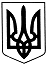 ВІННИЦЬКА ОБЛАСНА ДЕРЖАВНА АДМІНІСТРАЦІЯУПРАВЛІННЯ ФІЗИЧНОЇ КУЛЬТУРИ ТА СПОРТУНАКАЗ« 12  » травня 2016 року     			м. Вінниця                                                       № 522Про затвердження Порядку доступу допублічної інформації, розпорядникомякої є управління фізичної культурита спорту Вінницької облдержадміністраціїЗареєстровано в Головному територіальномууправлінні  юстиції у Вінницькій області19 травня 2016 року № 14/1266Відповідно до Закону України «Про доступ до публічної інформації», Указу Президента України від 05 травня 2011 року № 547 «Питання забезпечення органами виконавчої влади доступу до публічної інформації» та з метою забезпечення надання публічної інформації,НАКАЗУЮ:1.	Затвердити Порядок доступу до публічної інформації, розпорядником якої є управління фізичної культури та спорту Вінницької облдержадміністрації, що додається.2.	Відділу фізичної культури та спорту (Степанюк А. С.) подати цей наказ на державну реєстрацію до Головного територіального управління юстиції у Вінницькій області.3.	Цей наказ набирає чинності з дня офіційного опублікування у місцевих засобах масової інформації.4.	Контроль за виконанням цього наказу залишаю за собою.Начальник управління						С. ЧЕРНЯВСЬКИЙЗАТВЕРДЖЕНОНаказ управління фізичної культури та спорту облдержадміністрації від 12 травня 2016 року №522Зареєстровано в Головному територіальномууправлінні  юстиції у Вінницькій області19 травня 2016 року № 14/1266ПОРЯДОКскладання, подання запитів на доступ до публічної інформації в усній, письмовій чи іншій формі (поштою, факсом, телефоном, електронною поштою) в управлінні фізичної культури та спорту Вінницької облдержадміністраціїЗапит на інформацію до управління фізичної культури та спорту Вінницької обласної державної адміністрації (індивідуальний або колективний) може подаватися в усній, письмовій чи іншій формі (поштою, факсом, телефоном, електронною поштою) на вибір запитувача:
- особисто (за адресою управління м. Вінниця, вул. Монастирська (Володарського), 47);
- усно за телефоном  № (0432) 67-01-97;
- факсом за № (0432) 67-01-97;
- електронною поштою за спеціальними адресами:  upr_sport@vin.gov.ua 
- письмово за адресою: вул. Монастирська(Володарська), 47, м. Вінниця, 21050Запит на інформацію повинен містити:
1) ім'я (найменування) запитувача, поштову адресу або адресу електронної пошти, а також номер засобу зв'язку, якщо такий є;
2) загальний опис інформації або вид, назву, реквізити чи зміст документа, щодо якого зроблено запит, якщо запитувачу це відомо;
3) підпис і дату за умови подання запиту в письмовій формі.
З метою спрощення процедури оформлення письмових запитів на інформацію особа може подавати запит шляхом заповнення відповідних форм запитів на інформацію, які можна отримати в розпорядника інформації або на цій сторінці.
Розпорядник інформації повинен надати відповідь на запит на інформацію не пізніше п'яти робочих днів з дня отримання запиту.
У разі якщо запит на інформацію стосується інформації, необхідної для захисту життя чи свободи особи, щодо стану довкілля, якості харчових продуктів і предметів побуту, аварій, катастроф, небезпечних природних явищ та інших надзвичайних подій, що сталися або можуть статись і загрожують безпеці громадян, відповідь має бути надана не пізніше 48 годин з дня отримання запиту.
Клопотання про термінове опрацювання запиту повинно бути обґрунтованим.
У разі якщо запит стосується надання великого обсягу інформації або потребує пошуку інформації серед значної кількості даних, розпорядник інформації може продовжити строк розгляду запиту до 20 робочих днів з обґрунтуванням такого продовження. Про продовження строку розпорядник інформації повідомляє запитувача в письмовій формі не пізніше п'яти робочих днів з дня отримання запиту.
Розпорядник інформації має право відмовити в задоволенні запиту у таких випадках:
1) розпорядник інформації не володіє і не зобов'язаний відповідно до його компетенції, передбаченої законодавством, володіти інформацією, щодо якої зроблено запит;
2) інформація, що запитується, належить до категорії інформації з обмеженим доступом;
3) не дотримано вимог до запиту на інформацію, передбачених частиною п'ятою статті 19 Закону України “Про доступ до публічної інформації”.
Відповідь розпорядника інформації про те, що інформація може бути одержана запитувачем із загальнодоступних джерел, або відповідь не по суті запиту вважається неправомірною відмовою в наданні інформації.
Розпорядник інформації, який не володіє запитуваною інформацією, але якому за статусом або характером діяльності відомо або повинно бути відомо, хто нею володіє, зобов'язаний направити цей запит належному розпоряднику з одночасним повідомленням про це запитувача. У такому разі відлік строку розгляду запиту на інформацію починається з дня отримання запиту належним розпорядником.
У відмові в задоволенні запиту на інформацію повинно бути зазначено:
1) прізвище, ім'я, по батькові та посаду особи, відповідальної за розгляд запиту розпорядником інформації;
2) дату відмови;
3) мотивовану підставу відмови;
4) порядок оскарження відмови;
5) підпис.
Відмова в задоволенні запиту на інформацію надається у письмовий формі.
Відстрочка в задоволенні запиту на інформацію допускається у випадку, якщо запитувана інформація не може бути надана для ознайомлення у передбачені цим Законом строки у разі настання обставин непереборної сили. Рішення про відстрочку доводиться до відома запитувача у письмовій формі з роз'ясненням порядку оскарження прийнятого рішення.
У рішенні про відстрочку в задоволенні запиту на інформацію повинно бути зазначено:
1) прізвище, ім'я, по батькові та посаду особи, відповідальної за розгляд запиту розпорядником інформації;
2) дату надсилання або вручення повідомлення про відстрочку;
3) причини, у зв'язку з якими запит на інформацію не може бути задоволений у встановлений цим Законом строк;
4) строк, у який буде задоволено запит;
5) підпис.
Рішення, дії чи бездіяльність розпорядників інформації можуть бути оскаржені до керівника розпорядника, вищого органу або суду.
Запитувач має право оскаржити:
1) відмову в задоволенні запиту на інформацію;
2) відстрочку задоволення запиту на інформацію;
3) ненадання відповіді на запит на інформацію;
4) надання недостовірної або неповної інформації;
5) несвоєчасне надання інформації;
6) невиконання розпорядниками обов'язку оприлюднювати інформацію відповідно до статті 15 Закону України “Про доступ до публічної інформації”;
7) інші рішення, дії чи бездіяльність розпорядників інформації, що порушили законні права та інтереси запитувача.
Оскарження рішень, дій чи бездіяльності розпорядників інформації до суду здійснюється відповідно до Кодексу адміністративного судочинства України.Заступник начальника управління –начальник відділу фізичної культури та спорту									Олександр ОЛІЙНИКДодатокдо Порядку доступу до публічноїінформації, розпорядником якої є                                                         управління фізичної культури та                                                        спорту облдержадміністраціїФорма запиту на інформаціюНачальнику управління фізичної культури та спорту Вінницькоїоблдержадміністрації____________________________________________________________________
(ПІБ або назва юридичної особи, поштова 
___________________________________(електронна) адреса, контактний телефон)
___________________________________
ЗАПИТ НА ІНФОРМАЦІЮВідповідно до Закону України «Про доступ до публічної інформації» прошу надати мені: Вид, назва, реквізити чи зміст документа (до якого Ви хотіли отримати доступ) __________________________________________________________________абоЯ б хотів отримати доступ до інформації - про… (загальний опис інформації)__________________________________________________________________Відповідь прошу надати:Поштою  (вказати поштову адресу)Факсом  (вказати номер факсу)Електронною поштою (вказати E-mail/)В усній формі  (вказати номер телефону)______________________                                     ______________________               (дата)                                                                         (підпис)Запит подається до управління фізичної культури та спорту Вінницької облдержадміністрації.Відповідь на запит надається в терміни, встановлені ст. 20 Закону України «Про доступ до публічної інформації».